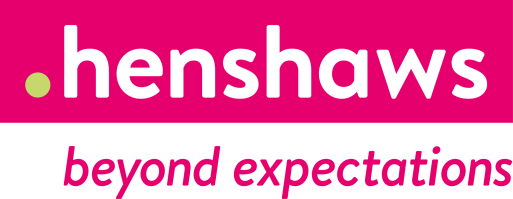                                                        Job DescriptionJob Title			Waking Night SEN Care Support WorkerLocation	Henshaws College, HarrogateSalary	£10.57 per hourBand	CHours per Week	10 – 40 Night shifts are run from 21.45-07.45Annual Leave	25 days plus 10 Statutory holidays (pro-rata for part time/term time roles) to be taken during College Holiday periods.Reports to			Care LeadDBS Check 	Enhanced Check with child barring list and adult barring list Job SummaryTo work as part of a team of staff across campus providing care and learning support for our students within the college, enthusiastically encouraging them to develop their independence, and living skills with a focus on quality of life. Some of our students may be diagnosed as having a severe or profound and multiple learning disabilities. They may also have physical and sensory impairments, behavioural, emotional and social difficulties (BESD) and display behaviours of concern. Due to the complex needs the learners may have a high level of personal care and clinical needs which need to be met sensitively and professionally in line with rigorous policies.Key responsibilities:As part of the Residential Student Support Team, the Waking Night SEN Care Support Worker performs a very important role in helping our students to get the most out living away from home in a safe and supportive environment.In the house you would be required to help and support our students with their personal care needs which may include washing, dressing, toileting, feeding and any other intimate care assistance. This would be identified in the student’s Care Plan.   You will also be responsible for carrying out any checks required for individual students in a professional and timely fashion throughout the night.  It is vital that you accurately and appropriately record and report students’ needs and progress.You will need to learn and fully understand the College’s core purpose and values and ensure that everything you do reflects these values.  You will work on a fixed rota, however this may change to accommodate the needs of the service but we would discuss this with you before any changes took place.  Night shifts start at 21.45 and finish at 07.45.You will be required to attend training some of which may take place outside your normal rota’d hours. This will be discussed with you and payment may be made when it is not possible to do this training within your normal number of contracted hours.Other responsibilities:Keep up to date and remain fully aware of the students’ difficulties and disabilities and any care and medication requirements of those students. Complete 3 day first aid and fire marshal trainingBe the responsible individual for the house during the nightEnsure that appropriate care equipment is used after training and work as trained.Report any concerns which may affect student/staff welfare or safety to the Care Lead or any other manager.Assist all students in any way which promotes and enables their development and independence.Depending on location you may be working as part of a team and as such will need to work cohesively with colleagues.  Carry out any administrative and housekeeping tasks necessary to ensure good housekeeping, cleanliness and health and safety in relation to the student residences.Attend and contribute to staff meetings as required. Attend all Henshaws mandatory and compulsory training sessions, taking responsibility to ensure training is up to date at all times.Take responsibility for your own personal and professional development, including CPD where appropriate.Facilitate training and knowledge sharing across Henshaws Society, and other providers where appropriate.Offer a flexible approach to working hours to meet the needs of the organisation.Represent Henshaws in professional manner at all times, contributing to marketing and recruitment activities for Henshaws Society as required.The employee may on occasions be called upon to undertake work in other locations in order to ensure obligations to students, service users and third parties are fulfilled.Comply with Henshaws Health & Safety requirements and be aware of and adhere to current Henshaws policies and procedures.Any other duty as required by the line manager commensurate with the post.Please NoteFor the first two weeks of your employment you may be required to work different hours to those for which you are contracted. This is in order that we can provide you with the necessary training and induction to enable you to do your job.  This induction period will be discussed and agreed with you by your care lead before you start working.Person SpecificationPlease document on your application form how you meet the skills that we require as set out below.  This does not have to be paid work; you can use examples of voluntary work and experience.All disabled candidates who meet the minimum essential criteria will be included on the shortlist.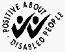 Henshaws will make every endeavor to make any reasonable adjustments for applicants who require assistance in carrying out their duties due to a disability.Henshaws is committed to safeguarding vulnerable adults and children.  The post holder may be required to complete an enhanced DBS disclosure check including barring lists for Adult and/or child barring services. Henshaws is committed to equal opportunities and positively welcomes applications from all sections of the community.CriteriaEssential or DesirableHow IdentifiedSkills and ExperienceWillingness to assist students with any personal care requirements as neededEInterviewSkills and ExperienceWillingness to support students in a way that promotes their independence and developmentEInterviewSkills and ExperienceThe ability to keep calm under pressure EApplication from/InterviewSkills and ExperienceRecent experience of working with young adultsDApplication formSkills and ExperienceAwareness and respect of student’s rightsDInterviewSkills and ExperienceExperience of working with people with Autistic Spectrum Disorder (ASD) and behavioural, emotional and social difficulties (BESD) and an understanding of the specific needs relating to these.DInterview/Application formSkills and ExperienceEnthusiastic, respectful and sensitive attitude to our client groupEInterview/applicationSkills and ExperienceAble to work using own initiative as well  as working as part of a multi-disciplinary teamEApplication form/InterviewGeneral & 
Specialist KnowledgeKnowledge of different learning disabilitiesDInterviewGeneral & 
Specialist KnowledgePrevious experience of working with people with learning disabilities/BESD/ASDDApplication form/InterviewGeneral & 
Specialist KnowledgeKnowledge of care work and what this will involve including understanding dignity and respectEApplication form/InterviewGeneral & 
Specialist KnowledgePrevious experience of working in the care sector and providing personal careDApplication form/InterviewGeneral & 
Specialist KnowledgeCommitment to furthering student’s independenceEInterviewGeneral & 
Specialist KnowledgeAbility to promote the student group in a positive and professional mannerEInterviewGeneral & 
Specialist KnowledgeAwareness of equal opportunities issues relating to this area of workDInterviewGeneral & 
Specialist KnowledgeKnowledge and experience of health and safety issues relating to this area of workDInterviewEducation & 
TrainingHold Level 2/3 Diploma in Health and Social Care or Willingness to complete diploma in Health & Social Care within 2 years of employmentECertificate/InterviewEducation & 
TrainingWillingness to work towards Care Certificate within first 6 months of employmentECertificateEducation & 
TrainingGood standard of literacy and numeracyEApplication form & tests at interviewEducation & 
TrainingEquivalent of 2 GCSEs in Maths and English at Grade C or aboveDCertificatesEducation & 
TrainingIntervener trainingDCertificateEducation & 
TrainingWillingness and ability to undertake work related training and utilise new skills and knowledge to enable improved supportEInterviewEducation & 
TrainingTo fully support our students you must be able to cope with the physical demands of the role, including pushing a wheelchair around college and in the community and assist the student into and out of the wheelchair if required after having trainingEInterviewSpecial 
RequirementsFlexible approach to working hours and ability to work the hours which meet the establishment’s need. NB this is more than likely to include working a day at the weekend and some evenings depending on the hours you work.EInterviewSpecial 
RequirementsCommitment to undertaking any  training & personal development required which may take place in college holidaysEInterviewSpecial 
RequirementsA commitment to promoting and safeguarding the welfare of studentsEApplication form/InterviewSpecial 
RequirementsAdhere to Henshaws Values Inspiring. Proactive. Sharing. Compassionate. Empowering. InformedEInterview